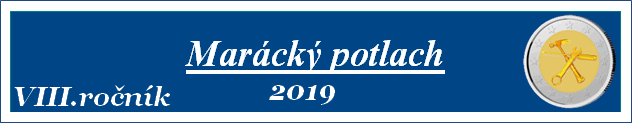 Aby příjezd na setkání nebyl pro někoho stresující, posílám jednoduchý dotazníček, který prosím vyplňte a zašlete zpět. Pokud tak neučiníte, tak nezasáhnete do příprav tohoto potlachu a na případné stížnosti nebude brán zřetel. Předběžný den konání: 	23. února 2019 (sobota)Souhlasím / Navrhuji jiný termín ………………………………….Opravdu předběžné místo konání: Hotel Berger Kamenice nad Lipou (http://www.hotelberger.cz/). Zde bychom se sešli a ubytovali. Dále je předběžně přislíbená exkurse do Pivovaru 200m od ubytování (http://www.pivovar-kamenice.cz/), kde bychom si prohlídli technologii ovládanou řídicími systémy AMiT. Protože je to letos s ubytováním složitější, poprosím o potvrzení účasti, a zdali budete chtít ubytovat v co nejbližším termínu.Jídlo, ubytování i cena by měla být dobrá. Jen upozorňuji, že toto není žádná firemní akce, prezentace nebo něco podobného, ale jedná se o setkání lidí se stejným zájmem, tudíž si každý vše platí sám. Souhlasím / Navrhuji jiné místo konání ………………………………….Témata: Protože jsem rád připraven a nejspíše se tam sejdeme s různou úrovní znalostí a okruhu zájmů, byl bych rád, kdybyste v pár slovech napsali, co by vás zajímalo, co by chtěli ostatním sdělit a na co by potřebovali znát odpovědi. Na konci rozešlu celkový oběžník, na kterém bude vypsána základní osnova setkání a budete se moci připravit i vy. Téma k diskuzi …………… – doplň – …………………….Téma k diskuzi …………… – doplň – …………………….Téma k diskuzi …………… – doplň – …………………….Jarda – rád odpovím na vše, co budu znát. Neexistuje špatná otázka! Ostych není na místě. Pokud napíšete otázku, budu moci připravit podklady, příklady, fotky atd. Identifikace:
S pozdravem Jaroslav Valtervalter@mybox.cz	http://www.valter.byl.cz